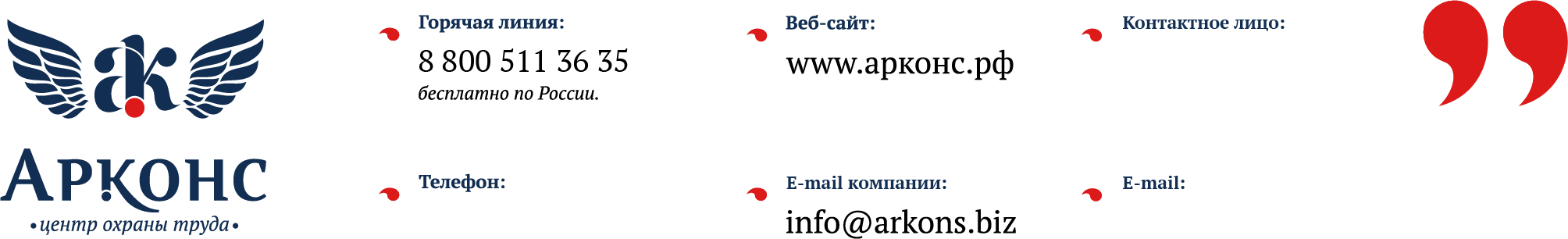 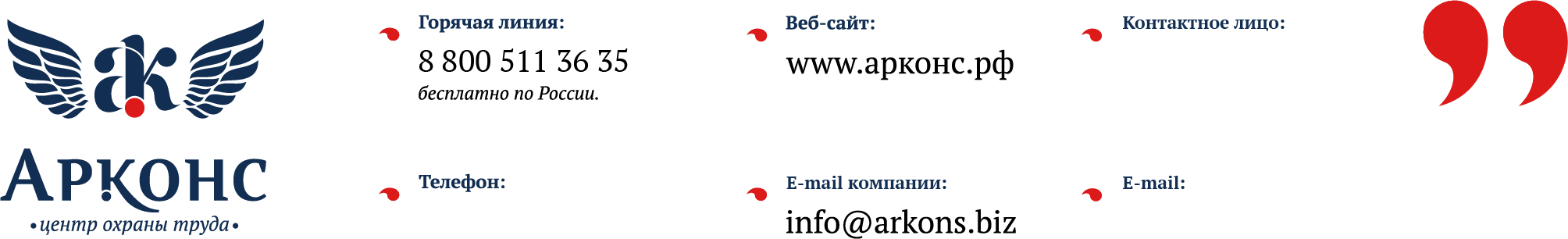 МИНИСТЕРСТВО ТРУДА И СОЦИАЛЬНОЙ ЗАЩИТЫ РОССИЙСКОЙ ФЕДЕРАЦИИПИСЬМО от 11 апреля 2023 г. N 15-2/ООГ-1410Департамент условий и охраны труда рассмотрел в пределах компетенции обращение, поступившее на официальный сайт Министерства труда и социальной защиты Российской Федерации, и сообщает следующее. Согласно пункту 5.16 Положения о Министерстве труда и социальной защиты Российской Федерации, утвержденного постановлением Правительства Российской Федерации от 19.06.2012 N 610, Минтруд России дает разъяснения по вопросам, отнесенным к его компетенции, в случаях, предусмотренных законодательством Российской Федерации.Постановлением Правительства Российской Федерации от 24.12.2021 N 2464 "О порядке обучения по охране труда и проверки знания требований охраны труда" утверждены Правила обучения по охране труда и проверки знания требований охраны труда (далее - Правила). Согласно пункту 99 Правил работодатель проводит обучение работников требованиям охраны труда, обучение по оказанию первой помощи пострадавшим, обучение по использованию (применению) средств индивидуальной защиты после регистрации в реестре индивидуальных предпринимателей и юридических лиц, осуществляющих деятельность по обучению своих работников вопросам охраны труда, в соответствии с требованиями раздела XI настоящих Правил, при условии внесения информации о нем в личный кабинет индивидуального предпринимателя, юридического лица, осуществляющих деятельность по обучению своих работников вопросам охраны труда, в информационной системе охраны труда Министерства труда и социальной защиты Российской Федерации. Перечень программ повышенной опасности, относящихся к подпункту "в" пункта 46 Правил, сформирован из тех видов работ повышенной опасности, в отношении которых нормативными правовыми актами, содержащими государственные нормативные требования охраны труда, предъявляются дополнительные требования к обучению работников вопросам охраны труда. В случае если в программу обучения по охране труда входят, например, три программы обучения требованиям охраны труда, в том числе по работам повышенной опасности, то полагаем, протокол может содержать три регистрационных номера, подтверждающих записи о прохождении проверки знания требований охраны труда по данным программам обучения. Необходимо отметить, что согласно пункту 91 Правил протокол проверки знания требований охраны труда работников является свидетельством того, что работник прошел соответствующее обучение по охране труда.В случае если в списке программ повышенной опасности отсутствует программа, по которой проведено обучение работника, то в настоящее время соответствующие сведения в реестр не передаются. При этом прохождение данного обучения оформляется протоколом проверки знания требований охраны труда. В случае если нормативными правовыми актами не установлена необходимость выдачи удостоверений о проверке знания работником требований охраны труда, по решению работодателя дополнительно к протоколу проверки знания требований охраны труда работников допускается выдавать удостоверение о проверке знания требований охраны труда работнику, успешно прошедшему проверку знания требований охраны труда. Вместе с тем Минтрудом России прорабатывается вопрос о расширения списка программ в реестре обученных лиц. Одновременно сообщаем, что ответ на обращение не является нормативным правовым актом, носит разъяснительный характер и является мнением Департамента на отдельно заданный вопрос. Заместитель директора Департамента условий и охраны труда А.А.ВОРОТИЛКИН